Расчет размера платы за услуги холодного водоснабжения для расчетов с гражданами, проживающими в жилищном фонде города Нижневартовскас 01.01.2018 — 30.06.2018с 01.01.2018 — 30.06.2018с 01.01.2018 — 30.06.2018с 01.01.2018 — 30.06.2018 № 
п/пСтепень благоустройства жилищного фондаНорматив холодного водоснабжения (м3на 1 человека в месяц)Одноставочные тарифы в сфере холодного водоснабжения с учётом НДС
(руб. за 1 м3)1Жилые дома с централизованным горячим водоснабжением при закрытых системах отопления:Жилые дома с централизованным горячим водоснабжением при закрытых системах отопления:Жилые дома с централизованным горячим водоснабжением при закрытых системах отопления:1.1.Жилые дома с полным благоустройством высотой не выше 10 этажей3,90139,671.2.Жилые дома высотой 11 этажей и выше с полным благоустройством4,76339,671.3.Жилые дома квартирного типа с душами без ванн3,70739,671.4.Жилые дома квартирного типа без душа и без ванн2,49139,671.5.Жилые дома и общежития квартирного типа с ваннами и душевыми3,90139,671.6.Жилые дома и общежития коридорного типа с общими ванными и душевыми на этажах и в секциях2,78239,671.7.Жилые дома и общежития коридорного типа с блоками душевых на этажах и в секциях2,29039,671.8.Жилые дома и общежития коридорного типа без душевых и ванн1,67839,672Жилые дома с центральным горячим водоснабжением при открытых систем отопления:Жилые дома с центральным горячим водоснабжением при открытых систем отопления:Жилые дома с центральным горячим водоснабжением при открытых систем отопления:2.1.Жилые дома с полным благоустройством высотой не выше 10 этажей4,44639,672.2.Жилые дома высотой 11 этажей и выше с полным благоустройством5,38239,672.3.Жилые дома квартирного типа с душами без ванн4,20839,672.4.Жилые дома квартирного типа без душа и без ванн2,71839,672.5.Жилые дома и общежития квартирного типа с ваннами и душевыми4,44639,672.6.Жилые дома и общежития коридорного типа с общими ваннами и блоками душевых на этажах и в секциях3,15539,672.7.Жилые дома и общежития коридорного типа с блоками душевых на этажах и в секциях2,55239,672.8.Жилые дома и общежития коридорного типа без душевых и ванн1,80239,673.Жилые дома без централизованного горячего водоснабжения:Жилые дома без централизованного горячего водоснабжения:Жилые дома без централизованного горячего водоснабжения:3.1.Жилые дома и общежития квартирного типа с централизованным холодным водоснабжением, с централизованной или автономной канализацией с ваннами и душевыми, оборудованные различными водонагревательными устройствами7,01439,673.2.Жилые дома и общежития квартирного типа с централизованным холодным водоснабжением, с централизованной или автономной канализацией, без ванн, с душевыми, оборудованные различными водонагревательными устройствами6,08939,673.3.Жилые дома с централизованным холодным водоснабжением, с централизованной или автономной канализацией с ваннами, с душем, не оборудованные различными водонагревательными устройствами5,32339,673.4.Жилые дома с централизованным холодным водоснабжением, с централизованной или автономной канализацией, без ванн, с душем, не оборудованные различными водонагревательными устройствами4,70839,673.5.Жилые дома с централизованным холодным водоснабжением, с централизованной или автономной канализацией с ваннами, без душа, оборудованные различными водонагревательными устройствами4,71939,673.6.Жилые дома с централизованным холодным водоснабжением, с централизованной или автономной канализацией, с ваннами, без душа, не оборудованные различными водонагревательными устройствами3,79339,673.7.Жилые дома с централизованным холодным водоснабжением, с автономной канализацией, без ванн, без душа, оборудованные различными водонагревательными устройствами3,47439,673.8.Жилые дома с централизованным холодным водоснабжением, с автономной канализацией, без ванн, без душа, не оборудованные различными водонагревательными устройствами3,17839,673.9.Жилые дома только с холодным водоснабжением, без канализации1,64139,673.10.Жилые дома и общежития коридорного типа с блоками душевых на этажах и в секциях, оборудованные различными водонагревательными устройствами3,92739,673.11.Жилые дома и общежития коридорного типа без душевых и ванн2,39739,67Расчет размера платы за 1 кубический метр холодной воды для граждан, рассчитывающихся по показаниям индивидуальных приборов учета за холодное водоснабжение города Нижневартовска

с 01.01.2018 — 30.06.2018Расчет размера платы за 1 кубический метр холодной воды для граждан, рассчитывающихся по показаниям индивидуальных приборов учета за холодное водоснабжение города Нижневартовска

с 01.01.2018 — 30.06.2018Расчет размера платы за 1 кубический метр холодной воды для граждан, рассчитывающихся по показаниям индивидуальных приборов учета за холодное водоснабжение города Нижневартовска

с 01.01.2018 — 30.06.2018 № 
п/пПотребителиРазмер платы 1м3 водоотведения с НДС (руб)1Население39,67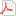 Приказ Департамента жилищно-коммунального комплекса и энергетики Ханты-Мансийского автономного округа – Югры от 29.06.2017 №6-нп «О внесении изменений в приказ Департамента жилищно-коммунального комплекса и энергетики Ханты-Мансийского автономного округа - Югры от 11 ноября 2013 года N 22-нп «Об установлении нормативов потребления коммунальных услуг по холодному и горячему водоснабжению и водоотведению на территории Ханты-Мансийского автономного округа - Югры"»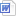 Приказ Региональной службы по тарифам Ханты–Мансийского автономного округа – Югры от 13.06.2017 №69-нп «О внесении изменений в некоторые приказы Региональной службы по тарифам Ханты-Мансийского автономного округа – ЮгрыПриказ Департамента жилищно-коммунального комплекса и энергетики Ханты-Мансийского автономного округа – Югры от 26.05.2017 №4-нп «О внесении изменений в приказ Департамента жилищно-коммунального комплекса и энергетики Ханты-Мансийского автономного округа - Югры от 11 ноября 2013 года № 22-нп «Об установлении нормативов потребления коммунальных услуг по холодному и горячему водоснабжению и водоотведению на территории Ханты-Мансийского автономного округа – Югры»Приказ Региональной службы по тарифам Ханты–Мансийского автономного округа – Югры от 07.12.2016 №156-нп «О внесении изменений в приказ Региональной службы по тарифам Ханты-Мансийского автономного округа – Югры от 15 декабря 2014 года №176-нп «Об установлении тарифов в сфере холодного водоснабжения для организаций, осуществляющих холодное водоснабжение, водоотведение и подвоз воды»Приказ Региональной службы по тарифам Ханты–Мансийского автономного округа – Югры от 15.12.2014 №176-нп «Об установлении тарифов в сфере холодного водоснабжения и водоотведения для организаций, осуществляющих холодное водоснабжение, водоотведение и подвоз воды»Приказ Департамента жилищно-коммунального комплекса и энергетики Ханты–Мансийского автономного округа – Югры от 11.11.2013 №22-нп «Об установлении нормативов потребления коммунальных услуг по холодному и горячему водоснабжению и водоотведению на территории Ханты-Мансийского автономного округа - Югры»